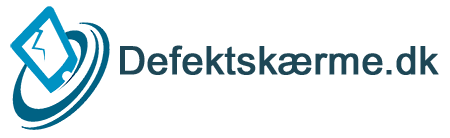 *skal udfyldesVi indsætter pengene på din Bankkonto:Ønsker du de skærme, som vi ikke kan bruge (hvor LCD’en ikke virker) retur? Sæt kryds.Skærmene sendes til:SparePart.dkSkovvej 2E5610 AssensDanmarkSkriv venligst hvor mange skærme du sender af de enkelte modeller.Kontaktperson*Adresse*By & postnr.*Telefonnr.*Mail*VirksomhedsnavnCVR nr.Konto- og reg.nr.JaNejiPhoneAntalApple iPhone 5Apple iPhone 5CApple iPhone 5SApple iPhone 6Apple iPhone 6+Apple iPhone 6SApple iPhone 6S+Apple iPhone 7Apple iPhone 7+Apple iPhone 8Apple iPhone 8+Apple iPhone XApple iPhone XRApple iPhone XSApple iPhone XS MaxApple iPad Air 2SamsungSamlet Antal:NokiaSamlet Antal:SonySamlet Antal:LGSamlet Antal: